Poszczególne procesy, tj.: główne, wspomagające i doskonalące zostały zidentyfikowane w Uczelnianej Księdze Systemu Zapewnienia Jakości Kształcenia.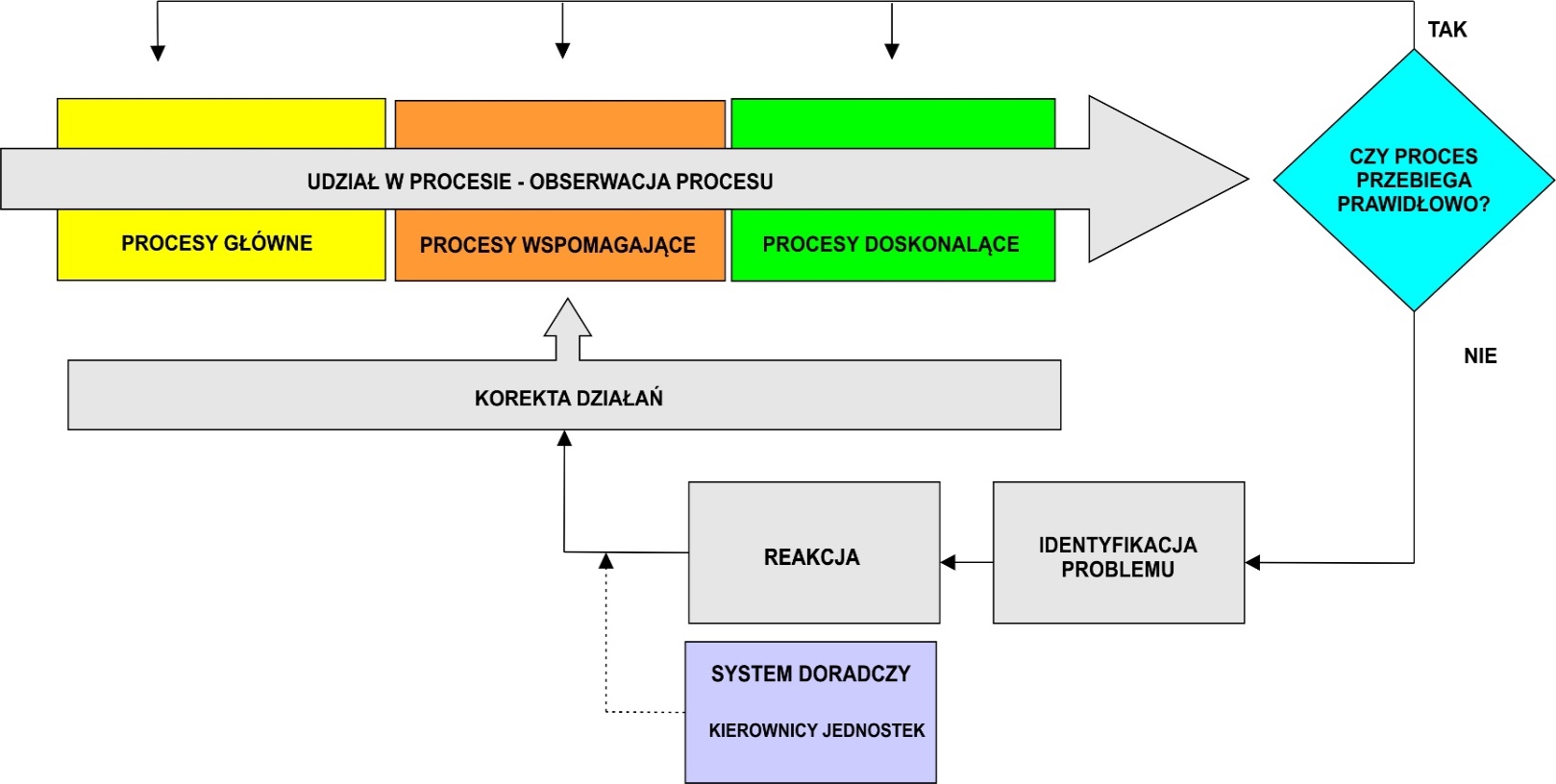 